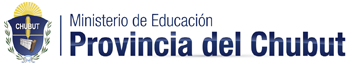 Dirección General  de Educación SuperiorInstituto Superior de Formación Docente N° 803Puerto MadrynDirección General  de Educación SuperiorInstituto Superior de Formación Docente N° 803Puerto MadrynP R O G R A MA  2019P R O G R A MA  2019Carrera: Profesorado de Educación Primaria Unidad Curricular: Didáctica de la Lengua y Literatura en el 1er CicloEquipo Docente: Arroyo, Liliana y Mosconi, AnahíCarrera: Profesorado de Educación Primaria Unidad Curricular: Didáctica de la Lengua y Literatura en el 1er CicloEquipo Docente: Arroyo, Liliana y Mosconi, Anahí1. FUNDAMENTACIONHay niños que ingresan a la lengua escrita a través de la magia (una magia cognitivamente desafiante) y niños que entran a la lengua escrita a través de un entrenamiento consistente en “habilidades básicas”. En general, los primeros se convierten en lectores; los otros tienen un destino incierto.” Emilia FerreiroDesde la Didáctica de la Lengua y Literatura de primer ciclo proponemos abordar el trabajo desde diferentes ejes, los cuales permitirán el desarrollo de habilidades cognitivas; y a su vez tener como resultado propuestas didácticas potentes."...escribir no es una actividad motriz, es una actividad intelectual. Como tal, involucra toda una serie de reflexiones y de decisiones cognitivas del que está escribiendo" (Marín, M.). Siguiendo esta línea, la enseñanza de la escritura es propuesta desde un modelo procesual, es decir, en la actividad de escribir un texto se ponen en juego momentos cognitivos que llevan a diferentes etapas; y en cuanto a los textos, desde el punto de vista didáctico abordamos el "problema" de seleccionar (dentro de la diversidad de clasificación), tomando la tipología de J. M. Adam, inspirada en la clasificación de E. Werlich, en palabras de Alvarado M. : "La ventaja que ofrecen ambas tipologías es que utilizan términos que no son ajenos al sentido común (...). Además, estos tipos textuales son apropiados para la macro-organización de las prácticas con textos ya que contemplan los procedimientos de textualización más importantes."Pero además, “Escribir es hacer esa obra de arte que no consiste en otra cosa que en descifrar, en interpretar, en ofrecer el equivalente espiritual de la impresión que vuelve como una imagen. Escribir, en suma, es leer el libro interior de signos desconocidos'.” nos susurra Jorge Larrosa. Por eso intentaremos brindar a cada estudiante estrategias que permitan buscar nuevas combinaciones de palabras para nombrar el mundo, desautomatizar los sentidos fosilizados, descubrir el poder que tiene el arte literario para mirar las palabras y las cosas.Enseñar a aprender a leer y a escribir implica reconocer una multiplicidad de saberes. Teniendo en cuenta los objetos de estudio de la Lengua, sumamos al desarrollo de las conciencias fonológicas, léxica, sintáctica y pragmática, el tratamiento a la conciencia ortografía, ya que son parte del aprendizaje explícito del código. No obstante el desarrollo de ésta irá acorde al sujeto, en palabras de Hugo Salgado (1997- p. 85): “En cuanto a las informaciones ortográficas que se requieren para subsanar una posibilidad de error, la selección y organización se hace teniendo en cuenta los conocimientos de que pudiera disponer el sujeto de aprendizaje y la lógica interna del contenido, es decir, la estructura propia del objeto de conocimiento, tendiendo siempre al desarrollo de la conciencia ortográfica.” Es necesario destacar que el conocimiento ortográfico aparece respetando la singularidad en la forma de hablar de cada sujeto, teniendo en cuenta su identidad cultural, es decir la ortografía va de la mano de dos perspectivas diferentes: la corrección y la adecuación. En cuanto a la enseñanza de la escucha, adherimos a los conceptos plasmados en el Marco Curricular Patagónico Del Profesorado De Educación Primaria  que sostiene que “escuchar es comprender el mensaje” y para ello “hay que poner en marcha un proceso cognitivo de construcción de significado y de interpretación de un discurso pronunciado oralmente. Escuchar también significa el desarrollo de numerosas microhabilidades. Esta capacidad es la menos trabajada en las aulas (…) a pesar de que reviste la misma importancia que las otras capacidades (…). La enseñanza de la oralidad debe ser trabajada desde una mirada de perfeccionamiento, de mejoramiento, ya que los niños y niñas hablan una lengua al ingresar a la escuela. Las estrategias a utilizar no deben desautorizar las variedades sociofamiliares de los alumnos y a la vez, deben enriquecer y ampliar los registros y usos hacia la oralidad secundaria. Se debe establecer una interacción entre la oralidad, lectura y escritura desarrollando y enriqueciendo las microhabilidades propias de esta capacidad.”En las prácticas docentes del primer año de la escuela primaria, solemos encontramos con niños y niñas que aún no leen alfabéticamente,  pero que son “leídos”, como afirma Yolanda Reyes, por quienes tienen la capacidad de mediar entre el texto y  ellos; pero que también “leen” al observar cómo una persona adulta les lee o les narra una historia; leen cuando toman un libro al que le atribuyen significados inventados, deseados, copiados; leen cuando encuentran algunas letras o palabras; o cuando le dan vida a las imágenes cada vez que dan vuelta una hoja. Leen y empiezan una trayectoria de lectura que, si es bien mediada, les dará esa capacidad de ser lectores con autonomía. Autonomía que tal vez no hayan obtenido algunos/as de  nuestros/as estudiantes pero que se intentará promover con este espacio. Es decir que esta asignatura debe generar un doble trabajo que cada estudiante debe realizar sobre la lectura: acercarse a ella desde el goce, la exploración y el estudio, y también considerar los aspectos teóricos que la definen como tal.Una de  sus funciones de la lectura es contribuir al aprendizaje y al crecimiento del capital sociocultural del sujeto. Es una  vía para acceder a otros saberes, a los conocimientos formalizados y a los necesarios para la vida cotidiana. Por eso es  deseable promover una concepción de la  lectura que supere el desciframiento y la oralización como únicas metas. Leer es, siguiendo a Daniel Goldín, acceder a un territorio compartible con otros lectores y escritores, contribuyendo  a la autoformación  y a la formación de los otros. Si bien es cierto que ya nadie discute los beneficios de la lectura, la mayoría  acordará en sostener que la lectura y la formación de lectores están en crisis en muchos ámbitos, y el ámbito docente no es una excepción. Se han observado en las alumnas ingresantes al primer año de la formación dificultades en la anticipación o hipotetización, en el manejo de vocabulario y de saber enciclopédico, en el establecimiento de relaciones entre conceptos y la realización de inferencias. Es por eso que se deberán propiciar diversas situaciones de lectura en las que la intervención docente permita superar estas dificultades a través de la autorreflexión. Es que partimos del convencimiento de que una buena práctica de lectura genera un espacio de reflexión que permite el abordaje crítico de los textos y capacita para formular criterios de selección. Se requiere, entonces, la formación de docentes que dispongan de un amplio repertorio de lecturas.2. MARCO TEÓRICO3. OBJETIVOSQue el/la alumno/a: Conozca los distintos aportes teóricos sobre el estudio de la lenguaProfundice el estudio de los distintos aportes teóricos que le permitan  abordar en forma específica los enfoques de la alfabetización inicial.Se cuestione acerca de las problemáticas de la lectoescritura en el campo teórico y en la prácticaReconozca la legitimidad de todas las variedades lingüísticas.Afiance las habilidades de producción escrita y oral  y desarrolle la capacidad de  análisis metalingüístico, de manera tal que pueda posicionarse como modelo educador.Adopte una postura crítica sobre la enseñanza y el aprendizaje de la lengua y la literatura.Realice múltiples y variados recorridos de lectura, desarrollando una postura crítica y estética ante la obra literaria y reflexionando sobre el canon literario de la literatura infantil.Reflexione sobre las convenciones del lenguaje literario.Construya criterios de selección de textos literarios a partir de la reflexión generada en las prácticas de lectura.Desarrolle estrategias específicas para la promoción y animación de la lectura.Acceda a la escritura literaria  para expresar creativamente  el propio mundo interior.Reflexione sobre las condiciones para construir espacios democráticos que permitan  el encuentro con la palabraEstudie casos y proyecte posibles intervenciones didácticas basadas en propuestas atentas a las exigencias de los N.A.P4. ESTRUCTURA CONCEPTUALEJE I ¿CÓMO EL SISTEMA DE LA LENGUA INCLUYE Y EXCLUYE A LOS HABLANTES? ¿QUÉ FACTORES INTERVIENEN EN LA COMUNICACIÓN ORAL?¿CON QUÉ ESTRATEGIAS SE PUEDE ENRIQUECER LA EXPRESIÓN ORAL Y ESCRITA RESPETANDO LA LENGUA MATERNA?Lengua materna, lengua estándar. Prejuicios lingüísticos. La diversidad lingüística y cultural. Códigos amplios y restringidos: la teoría del déficit. Aportes de la Sociolingüística.Lengua Dominante y Lengua Dominada según Pierre Bourdieu.La enseñanza de lengua y literatura en contextos de diversidad cultural y lingüística. Bourdieu, Pierre,  “¿Qué significa hablar?” en Economía de los intercambios lingüísticos. Akal Madrid, 2001.Nercesian, Verónica.Clase Nro. 2. “Conceptos clave para pensar las realidadessociolingüísticas”. Especialización Docente Superior en alfabetización inicial. BuenosAires: Ministerio de Educación de la Nación. 2015.Eje II ¿QUÉ ESTRATEGIAS DIDÁCTICAS LLEVAR A CABO PARA LOGRAR EL DESARROLLO DE LA ORALIDAD?La producción de textos orales. Oralidad y escritura. Formatos discursivos orales. Oralidad primaria y secundaria. Lector competente. Características del discurso oral. Prácticas discursivas orales: De persona a persona: Entrevista. Debate. Mesa redonda. Coloquio. De persona a audiencia: Conferencia. Charla. Clase. Ponencia. Habilidades del discurso Oral: Lenguaje eficaz. Comunicación asertiva. Escucha activa. Elementos no verbales de la oralidad del discurso: elementos proxémicos, kinésicos y paraverbales.Ansalone C., Gallelli G., Leer y producir textos en el Primer Ciclo, Geema, Bs As. Cassany, Daniel, Luna, Marta; Sanz, Gloria. Enseñar lengua. Grao.2005.Eje III ¿CÓMO Y POR QUÉ SELECCIONAR LITERATURA?Interpretación de cuentos en primer grado: La narración como un mediador de acceso al significado.                                                                                                                                        La literatura: representaciones sociales. Literatura en la escuela. Revisión de conceptos de las teorías literarias. El diálogo de la tradición literaria con la Literatura Infantil.El circuito de la literatura. Literatura Infantil y Juvenil. Recorrido histórico del concepto. Tensiones en el campo literario. Huellas históricas de la tradición oral. Itinerarios de lecturas: por autor, por temas, por relaciones intertextuales. La literatura infantil internacional, nacional y regional. Autores/as significativos/as: Andruetto, Basch, Birmajer, Borneman, Cabal, Devetach, Ende, Kitamura, Machado, Mariño, Montes, Pescetti, Rodari, Roldán, Schujer, Shua, Silveyra, Villafañe, Wolf, Walsh, etc.El campo de la literatura infantil en la actualidad. Tendencias. Crítica y análisis. Teoría literaria e ideología. Crítica literaria. Literatura infantil y canon. Evolución histórica de la relación entre literatura y el sujeto “niño”. Géneros literarios. Imagen y palabra en distintas producciones artísticas (Libro álbum, cine).Criterios de selección y estrategias de promoción y animación. El texto literario: caracterización. El texto narrativo y el discurso poético. Diseño de Proyectos innovadores de lectura literaria. Promoción, animación e itinerarios de la lectura. Lectura de autores representativos de la literatura infantil. Estrategias para la lectura y la escritura de textos: Hipotetización de lectura, contraste o cotejo, reformulación. Interpretación textual, juicios de valor. La formación del gusto literario.Almada, María; Duarte, María;  Etchemaite, Fabiola. Entre libros y lectores EL TEXTO LITERARIO I, Editorial LUGAR, 2001.Bryant, Sara. El Arte de contar cuentos.Devetach, Laura; La construcción del camino lector. Editorial Comunicarte, 2008.Gramigna Susana, Interpretación de cuentos en primer grado, en Lectura y vidaAño: 2001, Vol: 22, N°: 2, Págs. 20-31.Hébrad, Jean. La puesta en escena del argumento de la lectura: el papel de la escuela.  FLACSO, 2006Eje IV ¿DESDE DÓNDE Y CÓMO ABORDAR LA  ESCRITURA Y LA LECTURA?Los niveles lingüísticos: fonológico, morfológico, semántico, sintáctico, textual y pragmático. Teoría de la escritura como proceso. Textos orales y textos escritos. La escritura como comunicación.  La enseñanza de la ortografía. Cómo es preciso corregir en cada momento de la escritura. Actos lingüísticos: la pragmática. Implicaciones pedagógicas.Teoría de la lectura como proceso. Estrategias cognitivas del lector. El texto: claves lingüísticas y textuales. Implicaciones pedagógicas. Leer literatura.Problemas de la enseñanza de la lengua y la literatura: Prácticas sociales de la lectura y la escritura. La comprensión del texto escrito. Clasificación de textos. La gramática.Las tecnologías de la información y la comunicación en las prácticas pedagógicas.Estrategias para estudiar: El trabajo con el texto y los gráficos. Alvarado, Maite, Problemas de la enseñanza de la lengua y la literatura, Universidad Nacional de Qulimes Editorial, Bs. As., 2004.Ansalone C., Gallelli G., Leer y producir textos en el Primer Ciclo, Geema, Bs As. Apel, Jorge, La corrección. Entre rituales, rutinas e innovaciones., en Novedades Educativas, Año: 17, N°: 170, Bs. As., 2005.Azinias, Herminia, Las tecnologías de la información y la comunicación en las prácticas pedagógicas, Novedades Educativas, Bs. As., 2009.Cassany, Daniel, Reparar la escritura. Didáctica de la corrección de lo escrito., Graó, Barcelona, 1996.Marín, Marta, Lingüística y enseñanza de la lengua., Aique Educación, Bs. As., 2008.Salgado, Hugo, El aprendizaje ortográfico en la didáctica de la escritura. Aique, Bs. As., 1997. Simón, E., Kalbermatten, M. I., Ramondelli, S., Ortografiando. Un desafío a la enseñanza de la ortografía., Ameghino Educativa, Rosario, 1997.Tylbor, Fela, Estrategias para estudiar, Novedades Educativas, Bs. As., 2014.   Eje V ¿CÓMO PLANIFICAR A PARTIR DE LOS NÚCLEOS DE APRENDIZAJE PRIORITARIOS? Los Nap y su fundamentación teórica. La planificación didáctica sobre la base de los Nap. Secuencias, Unidades Didácticas. Proyectos. Proyectar. Planificar. Formular consignas.Bombini, Gustavo. "Prácticas docentes y escritura: hipótesis y experiencias en torno a una relación productiva". Ateneos Didácticos. CePA.Borzone de Manrique, Ana María y otras, Propuestas para el aula EGB 1. Segunda Serie. Buenos Aires, Ministerio de Educación de la Nación. 2001.NAP (Núcleos De Aprendizajes Prioritarios Primer Ciclo /Nivel Primario) Ministerio De Educación, Ciencia Y Tecnología. 5. ABORDAJE METODOLÓGICOAl ser este espacio una asignatura, consideraremos que su principal característica será “brindar conocimientos y, por sobre todo, modos de pensamiento y modelos explicativos de carácter provisional, evitando todo dogmatismo, como se corresponde con el carácter del conocimiento científico y su evolución a través del tiempo”.Los encuentros semanales estarán divididos en dos tipos de modalidad que se relacionarán desde una perspectiva dialógica: modalidad teórica, en donde se expondrán los elementos más relevantes de los estudios de la lengua, la literatura y su didáctica; y modalidad práctica que estará encuadrada durante la cursada dentro de estas opciones: Prácticas de narración oral, de lectura e interpretación, de escritura y reescritura académica, y de taller de escritura creativa. La confluencia de estas dos modalidades dará origen a la construcción de la reflexión teórica, las prácticas del lenguaje y la literatura (oralidad, lectura, escritura, lectura literaria), la metacognición y la transposición didáctica. Los contenidos teóricos se irán plasmando, discutiendo y construyendo a medida que los/as futuros/as docentes reflexionen sobre su condición de usuarios/as del lenguaje a partir de la praxis. La conexión entre la praxis y la teoría, se dará a medida que se puedan ir gestando las preguntas fundamentales que originaron las distintas posturas de las Ciencias del lenguaje, de la  Teoría literaria y de las Teorías sobre la escritura y la lectura.6. EVALUACIÓN (CONDICIONES ALUMNO REGULAR Y LIBRE)7. BIBLIOFRAFÍA1. FUNDAMENTACIONHay niños que ingresan a la lengua escrita a través de la magia (una magia cognitivamente desafiante) y niños que entran a la lengua escrita a través de un entrenamiento consistente en “habilidades básicas”. En general, los primeros se convierten en lectores; los otros tienen un destino incierto.” Emilia FerreiroDesde la Didáctica de la Lengua y Literatura de primer ciclo proponemos abordar el trabajo desde diferentes ejes, los cuales permitirán el desarrollo de habilidades cognitivas; y a su vez tener como resultado propuestas didácticas potentes."...escribir no es una actividad motriz, es una actividad intelectual. Como tal, involucra toda una serie de reflexiones y de decisiones cognitivas del que está escribiendo" (Marín, M.). Siguiendo esta línea, la enseñanza de la escritura es propuesta desde un modelo procesual, es decir, en la actividad de escribir un texto se ponen en juego momentos cognitivos que llevan a diferentes etapas; y en cuanto a los textos, desde el punto de vista didáctico abordamos el "problema" de seleccionar (dentro de la diversidad de clasificación), tomando la tipología de J. M. Adam, inspirada en la clasificación de E. Werlich, en palabras de Alvarado M. : "La ventaja que ofrecen ambas tipologías es que utilizan términos que no son ajenos al sentido común (...). Además, estos tipos textuales son apropiados para la macro-organización de las prácticas con textos ya que contemplan los procedimientos de textualización más importantes."Pero además, “Escribir es hacer esa obra de arte que no consiste en otra cosa que en descifrar, en interpretar, en ofrecer el equivalente espiritual de la impresión que vuelve como una imagen. Escribir, en suma, es leer el libro interior de signos desconocidos'.” nos susurra Jorge Larrosa. Por eso intentaremos brindar a cada estudiante estrategias que permitan buscar nuevas combinaciones de palabras para nombrar el mundo, desautomatizar los sentidos fosilizados, descubrir el poder que tiene el arte literario para mirar las palabras y las cosas.Enseñar a aprender a leer y a escribir implica reconocer una multiplicidad de saberes. Teniendo en cuenta los objetos de estudio de la Lengua, sumamos al desarrollo de las conciencias fonológicas, léxica, sintáctica y pragmática, el tratamiento a la conciencia ortografía, ya que son parte del aprendizaje explícito del código. No obstante el desarrollo de ésta irá acorde al sujeto, en palabras de Hugo Salgado (1997- p. 85): “En cuanto a las informaciones ortográficas que se requieren para subsanar una posibilidad de error, la selección y organización se hace teniendo en cuenta los conocimientos de que pudiera disponer el sujeto de aprendizaje y la lógica interna del contenido, es decir, la estructura propia del objeto de conocimiento, tendiendo siempre al desarrollo de la conciencia ortográfica.” Es necesario destacar que el conocimiento ortográfico aparece respetando la singularidad en la forma de hablar de cada sujeto, teniendo en cuenta su identidad cultural, es decir la ortografía va de la mano de dos perspectivas diferentes: la corrección y la adecuación. En cuanto a la enseñanza de la escucha, adherimos a los conceptos plasmados en el Marco Curricular Patagónico Del Profesorado De Educación Primaria  que sostiene que “escuchar es comprender el mensaje” y para ello “hay que poner en marcha un proceso cognitivo de construcción de significado y de interpretación de un discurso pronunciado oralmente. Escuchar también significa el desarrollo de numerosas microhabilidades. Esta capacidad es la menos trabajada en las aulas (…) a pesar de que reviste la misma importancia que las otras capacidades (…). La enseñanza de la oralidad debe ser trabajada desde una mirada de perfeccionamiento, de mejoramiento, ya que los niños y niñas hablan una lengua al ingresar a la escuela. Las estrategias a utilizar no deben desautorizar las variedades sociofamiliares de los alumnos y a la vez, deben enriquecer y ampliar los registros y usos hacia la oralidad secundaria. Se debe establecer una interacción entre la oralidad, lectura y escritura desarrollando y enriqueciendo las microhabilidades propias de esta capacidad.”En las prácticas docentes del primer año de la escuela primaria, solemos encontramos con niños y niñas que aún no leen alfabéticamente,  pero que son “leídos”, como afirma Yolanda Reyes, por quienes tienen la capacidad de mediar entre el texto y  ellos; pero que también “leen” al observar cómo una persona adulta les lee o les narra una historia; leen cuando toman un libro al que le atribuyen significados inventados, deseados, copiados; leen cuando encuentran algunas letras o palabras; o cuando le dan vida a las imágenes cada vez que dan vuelta una hoja. Leen y empiezan una trayectoria de lectura que, si es bien mediada, les dará esa capacidad de ser lectores con autonomía. Autonomía que tal vez no hayan obtenido algunos/as de  nuestros/as estudiantes pero que se intentará promover con este espacio. Es decir que esta asignatura debe generar un doble trabajo que cada estudiante debe realizar sobre la lectura: acercarse a ella desde el goce, la exploración y el estudio, y también considerar los aspectos teóricos que la definen como tal.Una de  sus funciones de la lectura es contribuir al aprendizaje y al crecimiento del capital sociocultural del sujeto. Es una  vía para acceder a otros saberes, a los conocimientos formalizados y a los necesarios para la vida cotidiana. Por eso es  deseable promover una concepción de la  lectura que supere el desciframiento y la oralización como únicas metas. Leer es, siguiendo a Daniel Goldín, acceder a un territorio compartible con otros lectores y escritores, contribuyendo  a la autoformación  y a la formación de los otros. Si bien es cierto que ya nadie discute los beneficios de la lectura, la mayoría  acordará en sostener que la lectura y la formación de lectores están en crisis en muchos ámbitos, y el ámbito docente no es una excepción. Se han observado en las alumnas ingresantes al primer año de la formación dificultades en la anticipación o hipotetización, en el manejo de vocabulario y de saber enciclopédico, en el establecimiento de relaciones entre conceptos y la realización de inferencias. Es por eso que se deberán propiciar diversas situaciones de lectura en las que la intervención docente permita superar estas dificultades a través de la autorreflexión. Es que partimos del convencimiento de que una buena práctica de lectura genera un espacio de reflexión que permite el abordaje crítico de los textos y capacita para formular criterios de selección. Se requiere, entonces, la formación de docentes que dispongan de un amplio repertorio de lecturas.2. MARCO TEÓRICO3. OBJETIVOSQue el/la alumno/a: Conozca los distintos aportes teóricos sobre el estudio de la lenguaProfundice el estudio de los distintos aportes teóricos que le permitan  abordar en forma específica los enfoques de la alfabetización inicial.Se cuestione acerca de las problemáticas de la lectoescritura en el campo teórico y en la prácticaReconozca la legitimidad de todas las variedades lingüísticas.Afiance las habilidades de producción escrita y oral  y desarrolle la capacidad de  análisis metalingüístico, de manera tal que pueda posicionarse como modelo educador.Adopte una postura crítica sobre la enseñanza y el aprendizaje de la lengua y la literatura.Realice múltiples y variados recorridos de lectura, desarrollando una postura crítica y estética ante la obra literaria y reflexionando sobre el canon literario de la literatura infantil.Reflexione sobre las convenciones del lenguaje literario.Construya criterios de selección de textos literarios a partir de la reflexión generada en las prácticas de lectura.Desarrolle estrategias específicas para la promoción y animación de la lectura.Acceda a la escritura literaria  para expresar creativamente  el propio mundo interior.Reflexione sobre las condiciones para construir espacios democráticos que permitan  el encuentro con la palabraEstudie casos y proyecte posibles intervenciones didácticas basadas en propuestas atentas a las exigencias de los N.A.P4. ESTRUCTURA CONCEPTUALEJE I ¿CÓMO EL SISTEMA DE LA LENGUA INCLUYE Y EXCLUYE A LOS HABLANTES? ¿QUÉ FACTORES INTERVIENEN EN LA COMUNICACIÓN ORAL?¿CON QUÉ ESTRATEGIAS SE PUEDE ENRIQUECER LA EXPRESIÓN ORAL Y ESCRITA RESPETANDO LA LENGUA MATERNA?Lengua materna, lengua estándar. Prejuicios lingüísticos. La diversidad lingüística y cultural. Códigos amplios y restringidos: la teoría del déficit. Aportes de la Sociolingüística.Lengua Dominante y Lengua Dominada según Pierre Bourdieu.La enseñanza de lengua y literatura en contextos de diversidad cultural y lingüística. Bourdieu, Pierre,  “¿Qué significa hablar?” en Economía de los intercambios lingüísticos. Akal Madrid, 2001.Nercesian, Verónica.Clase Nro. 2. “Conceptos clave para pensar las realidadessociolingüísticas”. Especialización Docente Superior en alfabetización inicial. BuenosAires: Ministerio de Educación de la Nación. 2015.Eje II ¿QUÉ ESTRATEGIAS DIDÁCTICAS LLEVAR A CABO PARA LOGRAR EL DESARROLLO DE LA ORALIDAD?La producción de textos orales. Oralidad y escritura. Formatos discursivos orales. Oralidad primaria y secundaria. Lector competente. Características del discurso oral. Prácticas discursivas orales: De persona a persona: Entrevista. Debate. Mesa redonda. Coloquio. De persona a audiencia: Conferencia. Charla. Clase. Ponencia. Habilidades del discurso Oral: Lenguaje eficaz. Comunicación asertiva. Escucha activa. Elementos no verbales de la oralidad del discurso: elementos proxémicos, kinésicos y paraverbales.Ansalone C., Gallelli G., Leer y producir textos en el Primer Ciclo, Geema, Bs As. Cassany, Daniel, Luna, Marta; Sanz, Gloria. Enseñar lengua. Grao.2005.Eje III ¿CÓMO Y POR QUÉ SELECCIONAR LITERATURA?Interpretación de cuentos en primer grado: La narración como un mediador de acceso al significado.                                                                                                                                        La literatura: representaciones sociales. Literatura en la escuela. Revisión de conceptos de las teorías literarias. El diálogo de la tradición literaria con la Literatura Infantil.El circuito de la literatura. Literatura Infantil y Juvenil. Recorrido histórico del concepto. Tensiones en el campo literario. Huellas históricas de la tradición oral. Itinerarios de lecturas: por autor, por temas, por relaciones intertextuales. La literatura infantil internacional, nacional y regional. Autores/as significativos/as: Andruetto, Basch, Birmajer, Borneman, Cabal, Devetach, Ende, Kitamura, Machado, Mariño, Montes, Pescetti, Rodari, Roldán, Schujer, Shua, Silveyra, Villafañe, Wolf, Walsh, etc.El campo de la literatura infantil en la actualidad. Tendencias. Crítica y análisis. Teoría literaria e ideología. Crítica literaria. Literatura infantil y canon. Evolución histórica de la relación entre literatura y el sujeto “niño”. Géneros literarios. Imagen y palabra en distintas producciones artísticas (Libro álbum, cine).Criterios de selección y estrategias de promoción y animación. El texto literario: caracterización. El texto narrativo y el discurso poético. Diseño de Proyectos innovadores de lectura literaria. Promoción, animación e itinerarios de la lectura. Lectura de autores representativos de la literatura infantil. Estrategias para la lectura y la escritura de textos: Hipotetización de lectura, contraste o cotejo, reformulación. Interpretación textual, juicios de valor. La formación del gusto literario.Almada, María; Duarte, María;  Etchemaite, Fabiola. Entre libros y lectores EL TEXTO LITERARIO I, Editorial LUGAR, 2001.Bryant, Sara. El Arte de contar cuentos.Devetach, Laura; La construcción del camino lector. Editorial Comunicarte, 2008.Gramigna Susana, Interpretación de cuentos en primer grado, en Lectura y vidaAño: 2001, Vol: 22, N°: 2, Págs. 20-31.Hébrad, Jean. La puesta en escena del argumento de la lectura: el papel de la escuela.  FLACSO, 2006Eje IV ¿DESDE DÓNDE Y CÓMO ABORDAR LA  ESCRITURA Y LA LECTURA?Los niveles lingüísticos: fonológico, morfológico, semántico, sintáctico, textual y pragmático. Teoría de la escritura como proceso. Textos orales y textos escritos. La escritura como comunicación.  La enseñanza de la ortografía. Cómo es preciso corregir en cada momento de la escritura. Actos lingüísticos: la pragmática. Implicaciones pedagógicas.Teoría de la lectura como proceso. Estrategias cognitivas del lector. El texto: claves lingüísticas y textuales. Implicaciones pedagógicas. Leer literatura.Problemas de la enseñanza de la lengua y la literatura: Prácticas sociales de la lectura y la escritura. La comprensión del texto escrito. Clasificación de textos. La gramática.Las tecnologías de la información y la comunicación en las prácticas pedagógicas.Estrategias para estudiar: El trabajo con el texto y los gráficos. Alvarado, Maite, Problemas de la enseñanza de la lengua y la literatura, Universidad Nacional de Qulimes Editorial, Bs. As., 2004.Ansalone C., Gallelli G., Leer y producir textos en el Primer Ciclo, Geema, Bs As. Apel, Jorge, La corrección. Entre rituales, rutinas e innovaciones., en Novedades Educativas, Año: 17, N°: 170, Bs. As., 2005.Azinias, Herminia, Las tecnologías de la información y la comunicación en las prácticas pedagógicas, Novedades Educativas, Bs. As., 2009.Cassany, Daniel, Reparar la escritura. Didáctica de la corrección de lo escrito., Graó, Barcelona, 1996.Marín, Marta, Lingüística y enseñanza de la lengua., Aique Educación, Bs. As., 2008.Salgado, Hugo, El aprendizaje ortográfico en la didáctica de la escritura. Aique, Bs. As., 1997. Simón, E., Kalbermatten, M. I., Ramondelli, S., Ortografiando. Un desafío a la enseñanza de la ortografía., Ameghino Educativa, Rosario, 1997.Tylbor, Fela, Estrategias para estudiar, Novedades Educativas, Bs. As., 2014.   Eje V ¿CÓMO PLANIFICAR A PARTIR DE LOS NÚCLEOS DE APRENDIZAJE PRIORITARIOS? Los Nap y su fundamentación teórica. La planificación didáctica sobre la base de los Nap. Secuencias, Unidades Didácticas. Proyectos. Proyectar. Planificar. Formular consignas.Bombini, Gustavo. "Prácticas docentes y escritura: hipótesis y experiencias en torno a una relación productiva". Ateneos Didácticos. CePA.Borzone de Manrique, Ana María y otras, Propuestas para el aula EGB 1. Segunda Serie. Buenos Aires, Ministerio de Educación de la Nación. 2001.NAP (Núcleos De Aprendizajes Prioritarios Primer Ciclo /Nivel Primario) Ministerio De Educación, Ciencia Y Tecnología. 5. ABORDAJE METODOLÓGICOAl ser este espacio una asignatura, consideraremos que su principal característica será “brindar conocimientos y, por sobre todo, modos de pensamiento y modelos explicativos de carácter provisional, evitando todo dogmatismo, como se corresponde con el carácter del conocimiento científico y su evolución a través del tiempo”.Los encuentros semanales estarán divididos en dos tipos de modalidad que se relacionarán desde una perspectiva dialógica: modalidad teórica, en donde se expondrán los elementos más relevantes de los estudios de la lengua, la literatura y su didáctica; y modalidad práctica que estará encuadrada durante la cursada dentro de estas opciones: Prácticas de narración oral, de lectura e interpretación, de escritura y reescritura académica, y de taller de escritura creativa. La confluencia de estas dos modalidades dará origen a la construcción de la reflexión teórica, las prácticas del lenguaje y la literatura (oralidad, lectura, escritura, lectura literaria), la metacognición y la transposición didáctica. Los contenidos teóricos se irán plasmando, discutiendo y construyendo a medida que los/as futuros/as docentes reflexionen sobre su condición de usuarios/as del lenguaje a partir de la praxis. La conexión entre la praxis y la teoría, se dará a medida que se puedan ir gestando las preguntas fundamentales que originaron las distintas posturas de las Ciencias del lenguaje, de la  Teoría literaria y de las Teorías sobre la escritura y la lectura.6. EVALUACIÓN (CONDICIONES ALUMNO REGULAR Y LIBRE)7. BIBLIOFRAFÍAContrato posible a ser puesto en consideración del grupo: Las y los estudiantes entregarán en tiempo y forma los trabajos solicitados, se comprometerán a tener el material de estudio y a realizar las lecturas solicitadas.Las docentes se comprometen a explicar nuevamente aquellos temas que no hayan sido comprendidos.Las docentes avisarán con tiempo sus ausencias, y si fuera una situación de emergencia, podrán avisar a la modalidad elegida por el grupo para estar en contacto.El equipo docente se compromete a avisar con quince días de antelación la fecha de los parciales y sus respectivos recuperatorios; a dar una clase de repaso antes del parcial; a explicitar los criterios de evaluación durante el mismo y a brindar las explicaciones necesarias para reconocimiento del error y la autocorrección.Las docentes darán a conocer las notas del examen a través de la cartelera y del email grupal.Se estipulará una fecha hacia el final de la cursada en la que podrán rendir recuperatorio quienes por razones justificadas no hayan podido asistir a un parcial y hayan desaprobado su recuperatorio, o quienes no hayan podido asistir con justificación al recuperatorio de un parcial desaprobado.Contrato posible a ser puesto en consideración del grupo: Las y los estudiantes entregarán en tiempo y forma los trabajos solicitados, se comprometerán a tener el material de estudio y a realizar las lecturas solicitadas.Las docentes se comprometen a explicar nuevamente aquellos temas que no hayan sido comprendidos.Las docentes avisarán con tiempo sus ausencias, y si fuera una situación de emergencia, podrán avisar a la modalidad elegida por el grupo para estar en contacto.El equipo docente se compromete a avisar con quince días de antelación la fecha de los parciales y sus respectivos recuperatorios; a dar una clase de repaso antes del parcial; a explicitar los criterios de evaluación durante el mismo y a brindar las explicaciones necesarias para reconocimiento del error y la autocorrección.Las docentes darán a conocer las notas del examen a través de la cartelera y del email grupal.Se estipulará una fecha hacia el final de la cursada en la que podrán rendir recuperatorio quienes por razones justificadas no hayan podido asistir a un parcial y hayan desaprobado su recuperatorio, o quienes no hayan podido asistir con justificación al recuperatorio de un parcial desaprobado.Contrato posible a ser puesto en consideración del grupo: Las y los estudiantes entregarán en tiempo y forma los trabajos solicitados, se comprometerán a tener el material de estudio y a realizar las lecturas solicitadas.Las docentes se comprometen a explicar nuevamente aquellos temas que no hayan sido comprendidos.Las docentes avisarán con tiempo sus ausencias, y si fuera una situación de emergencia, podrán avisar a la modalidad elegida por el grupo para estar en contacto.El equipo docente se compromete a avisar con quince días de antelación la fecha de los parciales y sus respectivos recuperatorios; a dar una clase de repaso antes del parcial; a explicitar los criterios de evaluación durante el mismo y a brindar las explicaciones necesarias para reconocimiento del error y la autocorrección.Las docentes darán a conocer las notas del examen a través de la cartelera y del email grupal.Se estipulará una fecha hacia el final de la cursada en la que podrán rendir recuperatorio quienes por razones justificadas no hayan podido asistir a un parcial y hayan desaprobado su recuperatorio, o quienes no hayan podido asistir con justificación al recuperatorio de un parcial desaprobado.